Областное государственное бюджетноепрофессиональное образовательное учреждениеНиколаевский технологический техникумРАБОЧАЯ ПРОГРАММАУЧЕБНОЙ ДИСЦИПЛИНЫУД. 03 ИНДИВИДУАЛЬНЫЙ УЧЕБНЫЙ ПРОЕКТр.п.Николаевка2021 г.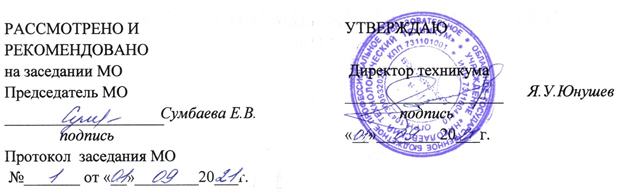 Разработчики: Кивгазова Ирина Александровна, преподаватель, Сульдина Светлана Валерьевна, преподаватель.СОДЕРЖАНИЕстр.1. ОБЩАЯ ХАРАКТЕРИСТИКА РАБОЧЕЙ ПРОГРАММЫ УЧЕБНОЙ                            4ДИСЦИПЛИНЫ2. СТРУКТУРА И СОДЕРЖАНИЕ УЧЕБНОЙ ДИСЦИПЛИНЫ                                          5                       3. УСЛОВИЯ РЕАЛИЗАЦИИ УЧЕБНОЙ ДИСЦИПЛИНЫ                                                   124. КОНТРОЛЬ И ОЦЕНКА РЕЗУЛЬТАТОВ ОСВОЕНИЯ УЧЕБНОЙ                                13ДИСЦИПЛИНЫ1. ОБЩАЯ ХАРАКТЕРИСТИКА РАБОЧЕЙПРОГРАММЫ УЧЕБНОЙ ДИСЦИПЛИНЫМесто дисциплины в структуре основной образовательной программы: Рабочая программа учебной дисциплины является частью основной образовательной программы в соответствии с ФГОС СПО 15.01.05 Сварщик (ручной и частично механизированной сварки (наплавки)), входящей в укрупненную группу специальностей 15.00.00 Машиностроение.Цели и задачи учебной дисциплины – требования к результатам освоения дисциплины:           Освоение содержания учебной дисциплины обеспечивает достижение студентами следующих результатов :  Личностные результаты освоения программы дисциплины:  готовность и способность обучающихся к саморазвитию и личностному самоопределению,   сформированность их мотивации к обучению и целенаправленной познавательной деятельности,  системы значимых социальных и межличностных отношений, ценностно-смысловых установок, отражающих личностные и гражданские позиции в деятельности, способность ставить цели и строить жизненные планы, способность к осознанию российской гражданской идентичности в поликультурном социуме. Метапредметные результаты освоения программы дисциплины:   освоение  межпредметных понятий и универсальных учебных действий, способность их использования в познавательной и социальной практике, самостоятельность в планировании и осуществлении учебной деятельности и организации учебного сотрудничества с педагогами и сверстниками, способность к построению индивидуальной образовательной траектории, владение навыками учебно-исследовательской, проектной и социальной деятельности. Предметные результаты освоения программы дисциплины.Индивидуальный проект представляет собой особую форму организации деятельности обучающихся (учебное исследование или учебный проект). Индивидуальный проект выполняется обучающимся самостоятельно под руководством  преподавателя по выбранной теме в рамках одного или нескольких изучаемых учебных предметов, курсов в любой избранной области деятельности (познавательной, практической, учебно-исследовательской, социальной, художественно-творческой, иной). Результаты выполнения индивидуального проекта должны отражать: сформированность навыков коммуникативной, учебно-исследовательской деятельности, критического мышления; способность к инновационной, аналитической, творческой, интеллектуальной деятельности; сформированность навыков проектной деятельности, а также самостоятельного применения приобретенных знаний и способов действий при решении различных задач, используя знания одного или нескольких учебных предметов или предметных областей; способность постановки цели и формулирования гипотезы исследования, планирования работы, отбора и интерпретации необходимой информации, структурирования аргументации результатов исследования на основе собранных данных, презентации результатов.Индивидуальный проект выполняется обучающимся в течение одного или двух лет в рамках учебного времени, специально отведённого учебным планом, и должен быть представлен в виде завершённого учебного исследования или разработанного проекта: информационного, творческого, социального, прикладного, инновационного, конструкторского, инженерного. Особое значение дисциплина имеет при формировании и развитии общих компетенцийЛичностные результаты реализации программы воспитания1.3. Цель и планируемые результаты освоения дисциплины: 1.4. «При угрозе возникновения и (или) возникновении отдельных чрезвычайных ситуаций, введения режима повышенной готовности или чрезвычайной ситуации на всей территории Российской Федерации либо на территории Ульяновской области  реализация образовательной программы учебной дисциплины, а также проведение зачётов, экзаменов, завершающих освоение рабочей образовательной программы, осуществляется с применением электронного обучения, дистанционных образовательных технологий».2. СТРУКТУРА И СОДЕРЖАНИЕ УЧЕБНОЙ ДИСЦИПЛИНЫ 2.1. Объем учебной дисциплины и виды учебной работы	2.2.Тематический план  Индивидуальный учебный проектУСЛОВИЯ РЕАЛИЗАЦИИ ПРОГРАММЫ ДИСЦИПЛИНЫ 3.1. Требования к минимальному материально-техническому обеспечению Реализация программы дисциплины требует наличия учебного кабинета. Оборудование учебного кабинета: столы, стулья, доска, УМК по дисциплине (учебники, учебно-методические рекомендации), учебные пособия по дисциплине, словари, справочники, методические рекомендации по выполнению проектов и исследовательских работ, раздаточный материал (проектные и исследовательские работы студентов прошлых лет)  Технические средства обучения: мультимедийное проекционное оборудование. Информационное обеспечение обучения Перечень рекомендуемых учебных изданий, Интернет-ресурсов, дополнительной литератур Основные источники: 1.Пастухова И.П. Основы учебно-исследовательской деятельности студентов: учеб. пособие для студ. Учреждений средн. проф. образования/ И.П.Пастухова, Н.В.Тарасова. М.: «Академия», 2019. – 157с.  Электронные издания (электронные ресурсы)https://biblio-online.ruhttps://www.e-xecutive.ruwww.znanium.comДополнительные источники: 1. Бережнова Е.В., Краевский В.В. Основы учебно-исследовательской деятельности студентов: учебн. пособие  для студентов средн. пед. учеб. заведений / Е.В.Бережнова, В.В.Краевский.- М.: Издательский центр «Академия», 2019г. – 126 с.4. КОНТРОЛЬ И ОЦЕНКА РЕЗУЛЬТАТОВ ОСВОЕНИЯ УЧЕБНОЙ ДИСЦИПЛИНЫОК 01Выбирать способы решения задач профессиональной деятельности применительно к различным контекстамОК 02Осуществлять поиск, анализ и интерпретацию информации, необходимой для выполнения задач профессиональной деятельностиОК 03Планировать и реализовывать собственное профессиональное и личностное развитиеОК04Работать в коллективе и команде, эффективно взаимодействовать с коллегами, руководством, клиентамиОК 05Осуществлять устную и письменную коммуникацию на государственном языке Российской Федерации с учетом особенностей социального и культурного контекстаОК 06Проявлять гражданско-патриотическую позицию, демонстрировать осознанное поведение на основе традиционных общечеловеческих ценностей, применять стандарты антикоррупционного поведенияОК 09Использовать информационные технологии в профессиональной деятельностиЛР 2Проявляющий активную гражданскую позицию, демонстрирующий приверженность принципам честности, порядочности, открытости, экономически активный и участвующий в студенческом и территориальном самоуправлении, в том числе на условиях добровольчества, продуктивно взаимодействующий и участвующий в деятельности общественных организацийЛР 7Осознающий приоритетную ценность личности человека; уважающий собственную и чужую уникальность в различных ситуациях, во всех формах и видах деятельности.ЛР 17Способный формировать проектные идеи и обеспечивать их ресурсно-программной деятельностьюЛР19Умеющий быстро принимать решения, распределять собственные ресурсы и управлять своим временемЛР22Способный к применению логистики навыков в решении личных и профессиональных задачКод ПК, ОК, ЛРУменияЗнанияОК 01ОК 02ОК 03ОК04ОК 05ОК 06ОК 09ПК 1.1 - 1.2.ЛР 2Лр 7ЛР 17ЛР 19ЛР 22формулировать тему проектной и исследовательской работы, доказывать её актуальность;составлять индивидуальный план проектной и исследовательской работы;выделять объект и предмет исследования;определять цели и задачи проектной и исследовательской работы;работать с различными источниками, в том числе с первоисточниками, грамотно их цитировать, оформлять библиографические ссылки, составлять библиографический список по проблеме;выбирать и применять на практике методы исследовательской работы, адекватные задачам исследования;оформлять теоретические и экспериментальные результаты исследовательской и проектной работы;оформлять результаты проектной и исследовательской работы;работать с различными информационными ресурсами.разрабатывать и защищать проекты различных типологий;оформлять и защищать учебно-исследовательские работы (реферат, курсовую и выпускную квалификационную работу).основы методологии проектной и исследовательской деятельности;структуру и правила оформления проектной и исследовательской работы;характерные признаки проектных и исследовательских работ;этапы проектирования и научного исследования;формы и методы проектирования, учебного и научного исследования;требования, предъявляемые к защите проекта, реферата, курсовой и выпускной квалификационной работы.Вид учебной работыКоличество часов Максимальная учебная нагрузка (всего) 32Обязательная аудиторная учебная нагрузка (всего) 32в том числе:         Теоретические занятия 21        Лабораторные работы         Практические занятия 10        контрольные работы 1 Итоговая аттестация,зачет  (защита проекта) Наименование разделаСодержание учебного материала, лабораторные работы и практические занятияОбъем часовКоды компетенций и личностных результатовНаука как сфера человеческой деятельности.Содержание учебного материала2Наука как сфера человеческой деятельности.1. Понятие «наука». История возникновения науки.  Наука и ее классификация. Роль науки в современном обществе. 1ОК 01ОК 02ЛР17,22Наука как сфера человеческой деятельности.Практическая работа по поиску и применению учебной информации:- Составление опорного конспекта «Основные научные направления».1ОК 03ОК04ЛР17,19Методологические основы познанияСодержание учебного материала2Методологические основы познания1. Сущность познания и его характеристика. Основные виды и формы познания1ОК 02ЛР 7,2.Методологические основы познанияПрактическая работа по поиску и применению учебной информации:- Заполнение таблицы «Уровни научного познания». 1ОК 03ОК04ЛР17,22Научное исследование и его сущностьСодержание учебного материала2Научное исследование и его сущность1. Тема, проблема, актуальность исследования. Цели и задачи исследования. Объект и предмет исследования. Гипотеза1ОК 05ЛР17,22Научное исследование и его сущностьПрактическая работа по поиску и применению учебной информации:- Составление плана проведения собственного исследования.1ОК 01ОК04ЛР17,22Методы научного исследованияСодержание учебного материала2Методы научного исследования1. Методы научного исследования1ОК 09Методы научного исследованияПрактическая работа по поиску и применению учебной информации:- Заполнение таблицы «Классификация методов исследования».1ОК 03ОК04ЛР17,22Общенаучные методы исследованияСодержание учебного материала2Общенаучные методы исследования1. Определение понятия «мыслительная операция». Общенаучные  методы исследования1ОК 02Общенаучные методы исследованияПрактическая работа по поиску и применению учебной информации:- Составление опорного конспекта «Общенаучные методы исследования»1ОК 01ОК04ЛР17,22Методы наблюденияСодержание учебного материала2Методы наблюдения1. Наблюдение как метод научного исследования. Виды наблюдения.  Достоинства и недостатки метода наблюдения1ОК 05Методы наблюденияПрактическая работа по поиску и применению учебной информации:- Составление алгоритма проведения наблюдения.1ОК 03ОК04ЛР17,22Метод экспериментаСодержание учебного материала2Метод эксперимента1. Метод эксперимента1ОК 09Метод экспериментаПрактическая работа по поиску и применению учебной информации:- Составление алгоритма проведения эксперимента1ОК 03ОК04ЛР17,22Поиск, накопление и обработка научной информацииСодержание учебного материала2Поиск, накопление и обработка научной информации1. Основные источники научной информации. Методы поиска информации. 1ОК 02Поиск, накопление и обработка научной информацииПрактическая работа по поиску и применению учебной информации:- Составление списка литературы по теме исследования 1ОК 01ОК04ЛР17,22Форма исследовательской работыСодержание учебного материала2Форма исследовательской работы1. Научная статья. Тезисы. Доклад. Cтендовый доклад (оформление наглядного материала, текста и иллюстраций). 1Форма исследовательской работыПрактическая работа по поиску и применению учебной информации:- Составление тезисов по теме исследования1ОК 03ОК04ЛР17,22Научная новизна, теоретическая и практическая значимость исследованияСодержание учебного материала2Научная новизна, теоретическая и практическая значимость исследования1. Научная новизна, теоретическая и практическая значимость исследования1ОК 05Научная новизна, теоретическая и практическая значимость исследованияПрактическая работа по поиску и применению учебной информации:- Определение научной новизны собственного исследования1ОК 01ОК04ЛР17,22Результаты и выводы исследования.Содержание учебного материала2Результаты и выводы исследования.1. Анализ результатов исследования. Выводы исследования. Рекомендации. Приложение1ОК 09Результаты и выводы исследования.Практическая работа по поиску и применению учебной информации:- Составление алгоритма оформления отчета по итогам исследования1ОК 03ОК04ЛР17,22Научная работаСодержание учебного материала2Научная работа1. Особенности научной работы и этика научного труда. Исследовательская работа (цель, задачи и требования к исследовательской работе).1ОК 09Научная работаПрактическая работа по поиску и применению учебной информации:-Написание аннотации к исследовательской работе1ОК 01ОК04ЛР17,22Оформление исследовательской работыСодержание учебного материала1Оформление исследовательской работы1. Требования к оформлению исследовательской работы.  Правила оформления цитат, ссылок, схем, иллюстраций, таблиц1Презентация к исследовательской работеСодержание учебного материала2Презентация к исследовательской работе1. Понятие «презентация». Структура презентации. Требования к составлению презентации2ОК 05Методика устного выступленияСодержание учебного материала2Методика устного выступления1. Виды публичной речи. Этапы подготовки устного публичного выступления. Структура публичного выступления. 1ОК 02Методика устного выступленияПрактическая работа по поиску и применению учебной информации:- Составление структуры презентации к своей исследовательской работы1ОК 03ОК04ЛР17,22Защита проектаЗащита проекта3Итого32Результаты обученияКритерии оценкиМетоды оценкиЗнать:основы методологии проектной и исследовательской деятельности;структуру и правила оформления проектной и исследовательской работы;характерные признаки проектных и исследовательских работ;этапы проектирования и научного исследования;формы и методы проектирования, учебного и научного исследования;требования, предъявляемые к защите проекта, реферата, курсовой и выпускной квалификационной работы.Демонстрирует понимание основных методологий проектной и исследовательской деятельности;анализирует структуру проектной и исследовательской работы;свободно определяет характерные признаки проектных и исследовательских работ;демонстрирует понимание форм и методов проектирования, учебного и научного исследования;ориентируется в требованиях, предъявляемых к защите проекта, реферата, курсовой и выпускной квалификационной работы.Экспертное наблюдение за выступлениями с докладами и презентациями, ответы на вопросы, выполнение практических работ, сдача зачёта.Уметь:формулировать тему проектной и исследовательской работы, доказывать её актуальность;составлять индивидуальный план проектной и исследовательской работы;выделять объект и предмет исследования;определять цели и задачи проектной и исследовательской работы;работать с различными источниками, в том числе с первоисточниками, грамотно их цитировать, оформлять библиографические ссылки, составлять библиографический список по проблеме;выбирать и применять на практике методы исследовательской работы, адекватные задачам исследования;оформлять теоретические и экспериментальные результаты исследовательской и проектной работы;оформлять результаты проектной и исследовательской работы;работать с различными информационными ресурсами;разрабатывать и защищать проекты различных типологий;оформлять и защищать учебно-исследовательские работы (реферат, курсовую и выпускную квалификационную работу).Самостоятельно формулирует тему проектной и исследовательской работы;самостоятельно составляет индивидуальный план проектной и исследовательской работы;самостоятельно выделяет объект и предмет исследования;самостоятельно определяет цели и задачи проектной и исследовательской работы;демонстрирует понимание работы с различными источниками, в том числе с первоисточниками, грамотно их цитирует, оформляет библиографические ссылки, составляет библиографический список по проблеме.Выступления с докладами и презентациями, ответы на вопросы, выполнение практических работ, сдача зачёта.